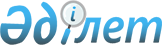 О внесении изменений и дополнений в решение районного маслихата от 11 декабря 2017 года № 191 "Об утверждении Каргалинского районного бюджета на 2018-2020 годы"Решение Каргалинского районного маслихата Актюбинской области от 31 мая 2018 года № 242. Зарегистрировано Управлением юстиции Каргалинского района Департамента юстиции Актюбинской области 22 июня 2018 года № 3-6-161
      В соответствии с пунктом 1 статьи 6 Закона Республики Казахстан от 23 января 2001 года "О местном государственном управлении и самоуправлении в Республике Казахстан", статьями 106, 109 Бюджетного кодекса Республики Казахстан от 4 декабря 2008 года, Каргалинский районный маслихат РЕШИЛ:
      1. Внести в решение районного маслихата от 11 декабря 2017 года № 191 "Об утверждении Каргалинского районного бюджета на 2018-2020 годы" (зарегистрированное в Реестре государственной регистрации нормативных правовых актов № 5798, опубликованное в эталонном контрольном банке нормативных правовых актов Республики Казахстан в электронном виде 19 января 2018 года) следующие изменения и дополнения:
      в пункте 1:
      в подпункте 1): 
      доходы цифры "4 437 712" заменить цифрами "4 492 949",
      в том числе:
      налоговые поступления
      цифры "466 302" заменить цифрами "486 909"; 
      неналоговые поступления
      цифры "59 090" заменить цифрами "36 483";
      поступления от продажи основного капитала
      цифры "3 500" заменить цифрами "5 500";
      поступления трансфертов 
      цифры "3 908 820" заменить цифрами "3 964 057"; 
      в подпункте 2):
      затраты цифры "4 510 626,5" заменить цифрами "4 565 863,5";
      в пункте 6:
      в абзаце седьмом:
      цифры "7 421" заменить цифрами "7 395";
      в абзаце десятом:
      цифры "13 787" заменить цифрами "14 267";
      в абзаце одиннадцатом:
      цифры "36 490" заменить цифрой "0";
      и дополнить абзацами следующего содержания:
      55 779 тысяч тенге – на доплату учителям организаций образования, реализующим учебные программы начального, основного и общего среднего образования по обновленному содержанию образования, и возмещение сумм, выплаченных по данному направлению расходов за счет средств местных бюджетов;
      11 978 тысяч тенге - на доплату за квалификацию педагогического мастерства учителям, прошедшим национальный квалификационный тест и реализующим образовательные программы начального, основного и общего среднего образования;
      в пункте 7:
      в абзаце четвертом:
      цифры "146 755" заменить цифрами "142 901";
      в абзаце восьмом:
      цифры "6 743" заменить цифрами "40 743";
      в абзаце одиннадцатом:
      цифры "163 506" заменить цифрами "151 905";
      в абзаце двенадцатом:
      цифры "5 490" заменить цифрами "4 986";
      в абзаце пятнадцатом:
      цифры "1 000" заменить цифрами "4 000";
      в абзаце семнадцатом:
      цифры "14 774" заменить цифрами "17 099";
      в абзаце двадцатом:
      цифры "10 000" заменить цифрами "10 150";
      2. Приложения 1 и 5 к указанному решению изложить в новой редакции согласно приложениям 1 и 5 к настоящему решению.
      3. Настоящее решение вводится в действие с 1 января 2018 года.  Каргалинский районный бюджет на 2018 год Перечень бюджетных программ сельских округов на 2018 год
					© 2012. РГП на ПХВ «Институт законодательства и правовой информации Республики Казахстан» Министерства юстиции Республики Казахстан
				
      Председатель сессии маслихата 

Ж. Кольжанов

      Секретарь районного маслихата 

Н. Заглядова
Приложение 1
к решению районного маслихата
от 31 мая 2018 года № 242
Приложение 1
к решению районного маслихата
от 11 декабря 2017 года № 191
Категория
Категория
Категория
Категория
Категория
Сумма, тысяч тенге
Класс
Класс
Класс
Класс
Сумма, тысяч тенге
Подкласс
Подкласс
Подкласс
Сумма, тысяч тенге
Специфика
Специфика
Сумма, тысяч тенге
Наименование
Сумма, тысяч тенге
І. Доходы
4492949
1
Налоговые поступления
486909
01
Подоходный налог
184492
2
Индивидуальный подоходный налог
184492
03
Социальный налог
125700
1
Социальный налог
125700
04
Hалоги на собственность
142565
1
Hалоги на имущество
125245
3
Земельный налог
1581
4
Hалог на транспортные средства
11939
5
Единый земельный налог
3800
05
Внутренние налоги на товары, работы и услуги
31532
2
Акцизы
1200
3
Поступления за использование природных и других ресурсов
22000
4
Сборы за ведение предпринимательской и профессиональной деятельности
8332
Обязательные платежи, взимаемые за совершение юридически значимых действий и (или) выдачу документов уполномоченными на то государственными органами или должностными лицами
2620
1
Государственная пошлина
2620
2
Неналоговые поступления
36483
01
Доходы от государственной собственности
2800
5
Доходы от аренды имущества, находящегося в государственной собственности
2800
04
Штрафы, пени, санкции, взыскания, налагаемые государственными учреждениями, финансируемыми из государственного бюджета, а также содержащимися и финансируемыми из бюджета (сметы расходов) Национального Банка Республики Казахстан 
450
1
Штрафы, пени, санкции, взыскания, налагаемые государственными учреждениями, финансируемыми из государственного бюджета, а также содержащимися и финансируемыми из бюджета (сметы расходов) Национального Банка Республики Казахстан, за исключением поступлений от организаций нефтяного сектора 
450
06
Прочие неналоговые поступления
33233
1
Прочие неналоговые поступления
33233
3
Поступления от продажи основного капитала
5500
03
Продажа земли и нематериальных активов
5500
1
Продажа земли
3500
2
Продажа нематериальных активов
2000
4
Поступления трансфертов 
3964057
02
Трансферты из вышестоящих органов государственного управления
3964057
2
Трансферты из областного бюджета
3964057
Функциональная группа
Функциональная группа
Функциональная группа
Функциональная группа
Функциональная группа
Функциональная группа
Сумма, тысяч тенге
Функциональная подгруппа
Функциональная подгруппа
Функциональная подгруппа
Функциональная подгруппа
Функциональная подгруппа
Сумма, тысяч тенге
Администратор бюджетных программ
Администратор бюджетных программ
Администратор бюджетных программ
Администратор бюджетных программ
Сумма, тысяч тенге
Программа
Программа
Программа
Сумма, тысяч тенге
Подпрограмма
Подпрограмма
Сумма, тысяч тенге
Наименование
Сумма, тысяч тенге
II. Затраты
4565863,5
01
Государственные услуги общего характера
248660
1
Представительные, исполнительные и другие органы, выполняющие общие функции государственного управления
189452
112
Аппарат маслихата района (города областного значения)
17172
001
Услуги по обеспечению деятельности маслихата района (города областного значения)
16317
003
Капитальные расходы государственного органа
855
122
Аппарат акима района (города областного значения)
92400
001
Услуги по обеспечению деятельности акима района (города областного значения)
74342
003
Капитальные расходы государственного органа
18058
123
Аппарат акима района в городе, города районного значения, поселка, села, сельского округа
79880
001
Услуги по обеспечению деятельности акима района в городе, города районного значения, поселка, села, сельского округа
79603
022
Капитальные расходы государственного органа
277
2
Финансовая деятельность
19747
452
Отдел финансов района (города областного значения)
19747
001
Услуги по реализации государственной политики в области исполнения бюджета и управления коммунальной собственностью района (города областного значения)
18411
003
Проведение оценки имущества в целях налогообложения
725
010
Приватизация, управление коммунальным имуществом, постприватизационная деятельность и регулирование споров, связанных с этим
401
018
Капитальные расходы государственного органа
210
5
Планирование и статистическая деятельность
15217
453
Отдел экономики и бюджетного планирования района (города областного значения)
15217
001
Услуги по реализации государственной политики в области формирования и развития экономической политики, системы государственного планирования
14977
004
Капитальные расходы государственного органа
240
9
Прочие государственные услуги общего характера
24244
458
Отдел жилищно-коммунального хозяйства, пассажирского транспорта и автомобильных дорог района (города областного значения)
24244
001
Услуги по реализации государственной политики на местном уровне в области жилищно-коммунального хозяйства, пассажирского транспорта и автомобильных дорог
8812
013
Капитальные расходы государственного органа
789
113
Целевые текущие трансферты из местных бюджетов
14643
02
Оборона
12450
1
Военные нужды
1090
122
Аппарат акима района (города областного значения)
1090
005
Мероприятия в рамках исполнения всеобщей воинской обязанности
1090
2
Организация работы по чрезвычайным ситуациям
11360
122
Аппарат акима района (города областного значения)
11360
006
Предупреждение и ликвидация чрезвычайных ситуаций масштаба района (города областного значения)
5344
007
Мероприятия по профилактике и тушению степных пожаров районного (городского) масштаба, а также пожаров в населенных пунктах, в которых не созданы органы государственной противопожарной службы
6016
03
Общественный порядок, безопасность, правовая, судебная, уголовно-исполнительная деятельность
2059
9
Прочие услуги в области общественного порядка и безопасности
2059
458
Отдел жилищно-коммунального хозяйства, пассажирского транспорта и автомобильных дорог района (города областного значения)
2059
021
Обеспечение безопасности дорожного движения в населенных пунктах
2059
04
Образование
1863541
1
Дошкольное воспитание и обучение
65427
464
Отдел образования района (города областного значения)
65427
009
Обеспечение деятельности организаций дошкольного воспитания и обучения
48082
024
Целевые текущие трансферты бюджетам города районного значения, села, поселка, сельского округа на реализацию государственного образовательного заказа в дошкольных организациях образования
17345
2
Начальное, основное среднее и общее среднее образование
1449815
123
Аппарат акима района в городе, города районного значения, поселка, села, сельского округа
946
005
Организация бесплатного подвоза учащихся до школы и обратно в сельской местности
946
464
Отдел образования района (города областного значения)
1398603
003
Общеобразовательное обучение
1315625
006
Дополнительное образование для детей
82978
465
Отдел физической культуры и спорта района (города областного значения)
46279
017
Дополнительное образование для детей и юношества по спорту
46279
466
Отдел архитектуры, градостроительства и строительства района (города областного значения)
3987
021
Строительство и реконструкция объектов начального, основного среднего и общего среднего образования
3987
9
Прочие услуги в области образования
348299
464
Отдел образования района (города областного значения)
348299
001
Услуги по реализации государственной политики на местном уровне в области образования
14117
004
Информатизация системы образования в государственных учреждениях образования района (города областного значения)
47064
005
Приобретение и доставка учебников, учебно-методических комплексов для государственных учреждений образования района (города областного значения)
37535
007
Проведение школьных олимпиад, внешкольных мероприятий и конкурсов районного (городского) масштаба
8026
012
Капитальные расходы государственного органа
5293
015
Ежемесячные выплаты денежных средств опекунам (попечителям) на содержание ребенка-сироты (детей-сирот), и ребенка (детей), оставшегося без попечения родителей
7458
023
Методическая работа
4843
067
Капитальные расходы подведомственных государственных учреждений и организаций
215737
113
Целевые текущие трансферты из местных бюджетов
8226
06
Социальная помощь и социальное обеспечение
271872
1
Социальное обеспечение
39080
451
Отдел занятости и социальных программ района (города областного значения)
22907
005
Государственная адресная социальная помощь
22907
464
Отдел образования района (города областного значения)
16173
030
Содержание ребенка (детей), переданного патронатным воспитателям
16173
2
Социальная помощь
211924
123
Аппарат акима района в городе, города районного значения, поселка, села, сельского округа
6687
003
Оказание социальной помощи нуждающимся гражданам на дому
6687
451
Отдел занятости и социальных программ района (города областного значения)
205237
002
Программа занятости
109081
004
Оказание социальной помощи на приобретение топлива специалистам здравоохранения, образования, социального обеспечения, культуры, спорта и ветеринарии в сельской местности в соответствии с законодательством Республики Казахстан
8911
006
Оказание жилищной помощи
3527
007
Социальная помощь отдельным категориям нуждающихся граждан по решениям местных представительных органов
45221
017
Обеспечение нуждающихся инвалидов обязательными гигиеническими средствами и предоставление услуг специалистами жестового языка, индивидуальными помощниками в соответствии с индивидуальной программой реабилитации инвалида
12134
023
Обеспечение деятельности центров занятости населения
26363
9
Прочие услуги в области социальной помощи и социального обеспечения
20868
451
Отдел занятости и социальных программ района (города областного значения)
20868
001
Услуги по реализации государственной политики на местном уровне в области обеспечения занятости и реализации социальных программ для населения
20194
011
Оплата услуг по зачислению, выплате и доставке пособий и других социальных выплат
674
07
Жилищно-коммунальное хозяйство
1331507
1
Жилищное хозяйство
523700
458
Отдел жилищно-коммунального хозяйства, пассажирского транспорта и автомобильных дорог района (города областного значения)
5919
003
Организация сохранения государственного жилищного фонда
5919
466
Отдел архитектуры, градостроительства и строительства района (города областного значения)
517781
003
Проектирование и (или) строительство, реконструкция жилья коммунального жилищного фонда
141748
466
004
Проектирование, развитие и (или) обустройство инженерно-коммуникационной инфраструктуры
374033
074
Развитие и/или сооружение недостающих объектов инженерно-коммуникационной инфраструктуры в рамках Программы развития продуктивной занятости и массового предпринимательства
2000
091
Приобретение оборудования для проектов, реализуемых в рамках Программы развития продуктивной занятости и массового предпринимательства
0
2
Коммунальное хозяйство
789243
458
Отдел жилищно-коммунального хозяйства, пассажирского транспорта и автомобильных дорог района (города областного значения)
738743
012
Функционирование системы водоснабжения и водоотведения
2000
026
Организация эксплуатации тепловых сетей, находящихся в коммунальной собственности районов (городов областного значения)
1000
027
Организация эксплуатации сетей газификации, находящихся в коммунальной собственности районов (городов областного значения)
5579
058
Развитие системы водоснабжения и водоотведения в сельских населенных пунктах
730164
466
Отдел архитектуры, градостроительства и строительства района (города областного значения)
50500
005
Развитие коммунального хозяйства
500
007
Развитие благоустройства городов и населенных пунктов
50000
3
Благоустройство населенных пунктов
18564
123
Аппарат акима района в городе, города районного значения, поселка, села, сельского округа
10864
008
Освещение улиц населенных пунктов
6339
011
Благоустройство и озеленение населенных пунктов
4525
458
Отдел жилищно-коммунального хозяйства, пассажирского транспорта и автомобильных дорог района (города областного значения)
7700
015
Освещение улиц населенных пунктов
4800
018
Благоустройство и озеленение населенных пунктов
2900
08
Культура, спорт, туризм и информационное пространство
202192
1
Деятельность в области культуры
76895
455
Отдел культуры и развития языков района (города областного значения)
76196
003
Поддержка культурно-досуговой работы
76196
466
Отдел архитектуры, градостроительства и строительства района (города областного значения)
699
011
Развитие объектов культуры
699
2
Спорт
23116
465
Отдел физической культуры и спорта района (города областного значения)
23116
001
Услуги по реализации государственной политики на местном уровне в сфере физической культуры и спорта
5593
006
Проведение спортивных соревнований на районном (города областного значения) уровне
2200
007
Подготовка и участие членов сборных команд района (города областного значения) по различным видам спорта на областных спортивных соревнованиях
4000
032
Капитальные расходы подведомственных государственных учреждений и организаций
11323
3
Информационное пространство
51112
455
Отдел культуры и развития языков района (города областного значения)
40177
006
Функционирование районных (городских) библиотек
39440
007
Развитие государственного языка и других языков народа Казахстана
737
456
Отдел внутренней политики района (города областного значения)
10935
002
Услуги по проведению государственной информационной политики
10935
4
Туризм
700
466
Отдел архитектуры, градостроительства и строительства района (города областного значения)
700
023
Развитие объектов туризма
700
9
Прочие услуги по организации культуры, спорта, туризма и информационного пространства
50369
455
Отдел культуры и развития языков района (города областного значения)
28612
001
Услуги по реализации государственной политики на местном уровне в области развития языков и культуры
7659
032
Капитальные расходы подведомственных государственных учреждений и организаций
20953
456
Отдел внутренней политики района (города областного значения)
21757
001
Услуги по реализации государственной политики на местном уровне в области информации, укрепления государственности и формирования социального оптимизма граждан
9334
003
Реализация мероприятий в сфере молодежной политики
8087
006
Капитальные расходы государственного органа
4021
032
Капитальные расходы подведомственных государственных учреждений и организаций
315
10
Сельское, водное, лесное, рыбное хозяйство, особо охраняемые природные территории, охрана окружающей среды и животного мира, земельные отношения
83657
1
Сельское хозяйство
58467
462
Отдел сельского хозяйства района (города областного значения)
14157
001
Услуги по реализации государственной политики на местном уровне в сфере сельского хозяйства
13971
006
Капитальные расходы государственного органа
186
473
Отдел ветеринарии района (города областного значения)
44310
001
Услуги по реализации государственной политики на местном уровне в сфере ветеринарии
8099
005
Обеспечение функционирования скотомогильников (биотермических ям)
1500
006
Организация санитарного убоя больных животных
1500
007
Организация отлова и уничтожения бродячих собак и кошек
1518
008
Возмещение владельцам стоимости изымаемых и уничтожаемых больных животных, продуктов и сырья животного происхождения
4000
010
Проведение мероприятий по идентификации сельскохозяйственных животных
2177
011
Проведение противоэпизоотических мероприятий
25516
6
Земельные отношения
10625
463
Отдел земельных отношений района (города областного значения)
10625
001
Услуги по реализации государственной политики в области регулирования земельных отношений на территории района (города областного значения)
10625
9
Прочие услуги в области сельского, водного, лесного, рыбного хозяйства, охраны окружающей среды и земельных отношений
14565
453
Отдел экономики и бюджетного планирования района (города областного значения)
14565
099
Реализация мер по оказанию социальной поддержки специалистов
14565
11
Промышленность, архитектурная, градостроительная и строительная деятельность
10900
2
Архитектурная, градостроительная и строительная деятельность
10900
466
Отдел архитектуры, градостроительства и строительства района (города областного значения)
10900
001
Услуги по реализации государственной политики в области строительства, улучшения архитектурного облика городов, районов и населенных пунктов области и обеспечению рационального и эффективного градостроительного освоения территории района (города областного значения)
10660
015
Капитальные расходы государственного органа
240
12
Транспорт и коммуникации
203510
1
Автомобильный транспорт
203510
123
Аппарат акима района в городе, города районного значения, поселка, села, сельского округа
1345
013
Обеспечение функционирования автомобильных дорог в городах районного значения, поселках, селах, сельских округах
1345
458
Отдел жилищно-коммунального хозяйства, пассажирского транспорта и автомобильных дорог района (города областного значения)
202165
023
Обеспечение функционирования автомобильных дорог
46219
045
Капитальный и средний ремонт автомобильных дорог районного значения и улиц населенных пунктов
155946
13
Прочие
27912
3
Поддержка предпринимательской деятельности и защита конкуренции
8995
469
Отдел предпринимательства района (города областного значения)
8995
001
Услуги по реализации государственной политики на местном уровне в области развития предпринимательства
6925
003
Поддержка предпринимательской деятельности
2070
9
Прочие
18917
123
Аппарат акима района в городе, города районного значения, поселка, села, сельского округа
8339
040
Реализация мер по содействию экономическому развитию регионов в рамках Программы развития регионов до 2020 года
8339
452
Отдел финансов района (города областного значения)
10578
012
Резерв местного исполнительного органа района (города областного значения)
10578
15
Трансферты
307603,5
1
Трансферты
307603,5
452
Отдел финансов района (города областного значения)
307603,5
006
Возврат неиспользованных (недоиспользованных) целевых трансфертов
14,5
024
Целевые текущие трансферты из нижестоящего бюджета на компенсацию потерь вышестоящего бюджета в связи с изменением законодательства
97500
038
Субвенции
185896
051
Трансферты органам местного самоуправления
24193
III. Чистое бюджетное кредитование
288747
Бюджетные кредиты
305218
07
Жилищно-коммунальное хозяйство
239662
1
Жилищное хозяйство
239662
458
Отдел жилищно-коммунального хозяйства, пассажирского транспорта и автомобильных дорог района (города областного значения)
239662
053
Кредитование на реконструкцию и строительство систем тепло-, водоснабжения и водоотведения
239662
10
Сельское, водное, лесное, рыбное хозяйство, особо охраняемые природные территории, охрана окружающей среды и животного мира, земельные отношения
65556
9
Прочие услуги в области сельского, водного, лесного, рыбного хозяйства, охраны окружающей среды и земельных отношений
65556
453
Отдел экономики и бюджетного планирования района (города областного значения)
65556
006
Бюджетные кредиты для реализации мер социальной поддержки специалистов
65556
5
Погашение бюджетных кредитов
Погашение бюджетных кредитов
16471
01
Погашение бюджетных кредитов
Погашение бюджетных кредитов
16471
1
Погашение бюджетных кредитов, выданных из государственного бюджета
Погашение бюджетных кредитов, выданных из государственного бюджета
16471
IV. Сальдо по операциям с финансовыми активами
0
Приобретение финансовых активов
0
13
Прочие
0
9
Прочие
0
452
Отдел финансов района (города областного значения)
0
014
Формирование или увеличение уставного капитала юридических лиц
0
V. Дефицит (профицит) бюджета
-361661,5
VI. Финансирование дефицита (использование профицита) бюджета
361661,5
7
Поступления займов
Поступления займов
305218
01
Внутренние государственные займы
Внутренние государственные займы
305218
2
Договоры займа
Договоры займа
305218
16
Погашение займов
16471
1
Погашение займов
16471
452
Отдел финансов района (города областного значения)
16471
008
Погашение долга местного исполнительного органа перед вышестоящим бюджетом
16471
8
Используемые остатки бюджетных средств
Используемые остатки бюджетных средств
72914,5
01
Остатки бюджетных средств
Остатки бюджетных средств
72914,5
1
Свободные остатки бюджетных средств
Свободные остатки бюджетных средств
72914,5Приложение 2
к решению районного маслихата
от 31 мая 2018 года № 242
Приложение 5
к решению районного маслихата
от 11 декабря 2017 года № 191
001
003
005
008
011
013
022
040
Всего
Наименование аульных (сельских) округов
Услуги по обеспечению деятельности акима района в городе, города районного значения, поселка, села, сельского округа
Оказание социальной помощи нуждающимся гражданам на дому
Организация бесплатного подвоза учащихся до школы и обратно в сельской местности
Освещение улиц населенных пунктов
Благоустройство и озеленение населенных пунктов
Обеспечение функционирования автомобильных дорог в городах районного значения, поселках, селах, сельских округах
Капитальные расходы государственного органа
Реализация мер по содействию экономическому развитию регионов в рамках Программы "Развитие регионов"
Всего
Алимбетовский сельский округ
12146
958
67
1386
519
0
0
1800
16876
Ащылысайский сельский округ
16183
2130
0
968
0
0
0
1865
21146
Велиховский сельский округ
11095
0
88
0
80
639
0
1200
13102
Кемпирсайский сельский округ
11208
460
432
195
0
706
277
750
14028
Кос-Истекский сельский округ
15498
3139
0
2258
3502
0
0
1519
25916
Степной сельский округ
13473
0
359
1532
424
0
0
1205
16993
Итого
79603
6687
946
6339
4525
1345
277
8339
108061